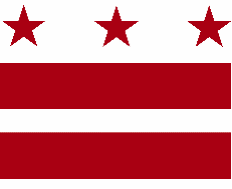 Government of the District of ColumbiaADVISORY NEIGHBORHOOD COMMISSION 3/4G  CHEVY CHASE, BARNABY WOODS, HAWTHORNECOMMISSIONERS3/4 G-01 - Abraham Clayman, Secretary				5601 Connecticut Avenue N.W.3/4 G-02 - Chanda Tuck-Garfield, Treasurer				P.O. Box 6252 Washington, D.C. 200153/4 G-03 - Randy Speck, Chair					3G@anc.dc.gov   3/4 G-04 - Rebecca Maydak					http://www.anc3g.org 3/4 G-05 - Gerald Malitz						YouTube: ANC3G3/4 G-06 - Dan Bradfield						202.363.58033/4 G-07 - Christopher Fromboluti, Vice-ChairAgendaANC 3/4G Public MeetingApril 27, 2020Zoom Meeting, 7:00-8:00 pmJoin Video Meeting at https://zoom.us/j/92228398131Audio only Dial (301) 715-8592 Webinar ID: 922 2839 81317:00 	Introductions, description of virtual meeting procedures, and adoption of agenda7:05		Commissioner Announcements7:10		Community Announcements7:15	Discussion of the impact of the coronavirus public health emergency on Chevy Chase Gateway businesses and steps to provide relief7:30	Discussion of resources available to residents during the coronavirus public health emergency7:45	Discussion of ANC activities impacted by the coronavirus public health emergency (e.g., Community Center modernization, proposed revisions to the Comprehensive Plan)7:55	Commission Business:1.	Minutes: March 9, 20202.	Items for next meetingIf you are not able to attend the ANC’s public meeting, you may submit your written comments to 3G@anc.dc.gov. Videos of the ANC’s meetings are available on YouTube channel ANC3G.Virtual Meeting Procedures: The ANC’s meetings are run with a few norms in mind, and we expect everyone to abide by these norms. They promote a civil and respectful discourse. Residents are encouraged to send any questions or comments to the Chair at 3G03@anc.dc.gov in advance of the meeting so that they can be addressed during the meeting.Except when they are recognized to speak, all attendees to the virtual meeting should mute their devices to avoid disruptions from background noises.Meetings will follow the agenda and the times listed there, with any modifications determined by the Chair.After a presenter completes his or her statement, Commissioners ask questions, and then residents have an opportunity to ask their questions or make comments.During meetings, residents should use the chat function to ask questions or to request to make a comment; they will then be recognized by the Chair.Speakers must limit any statements or questions to the time allotted. The Commission also accepts emailed and written comments or questions.Every resident will have an opportunity to be heard once on an issue before any resident is heard twice.We understand that sometimes issues may provoke strong emotions and that these expectations may be forgotten. Part of the Chair’s job is to remind you of these norms during the meeting.